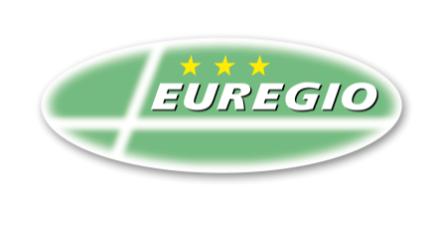 EUREGIO bayerischer wald – böhmerwaldRegionalmanagement MühlviertelIndustriestraße 64240 FreistadtE-Mail: freistadt@euregio.atANTRAGAntragsteller:	Adresse:	PLZ und Ort:	Telefon:	E-Mail:	Kurzbeschreibung, Aktivtäten, Maßnahmen, Zielsetzung:Titel: Inhalt:	PARTNER & Rolle: 					Durchführungszeitraum:			FinanzierungProjektgesamtkosten: 	siehe Beilage Beantragte Förderung bei EUREGIO:  …………….……..EuroUm Förderung angesucht laut Finanzierungsplan bei:Zusage von wem: 	ja, nein	Bankverbindung:: 	BIC: ……………………………………...........................	IBAN:……………………………………………………...Einwilligungserklärung zur Erfüllung der Datenschutzverordnung (DSGVO) Ich stimme ausdrücklich zu, dass die von mir im Antrag gemachten Angaben und Daten für die Bearbeitung, Informationsarbeit und Prüfung auch an Dritte weitergegeben werden können. Die Einwilligungserklärung kann jederzeit schriftlich widerrufen werden. EUREGIO Geschäftsstelle 4240 Freistadt, Industriestraße 6, E-Mail freistadt@euregio.at  Geschäftsmäßige Zeichnung:(Stempel und Unterschrift)……………………………..  	Datum, Ort	 Antragsteller